Tuần 12Ngày soạn: 27/ 10/ 2018Tiết 23 - Bài 16: PHƯƠNG TRÌNH HOÁ HỌC (Tiếp theo)I/ MỤC TIÊU:  Học xong bài này học sinh đạt được :1. Kiến thức:Học sinh hiểu được ý nghĩa phương trình hoá học.Biết xác định tỷ lệ số nguyên tử, phân tử giữa các chất cũng như từng cặp chất  trong phản ứng.2. Kỹ năng:Rèn kỹ năng lập phương trình hoá học.3. Thái độ:Giáo dục ý thức cẩn thận cho HS.Rèn ý thức làm việc hợp tác theo nhóm.4. Đính hướng năng lực:-   Năng lực hợp tác nhóm.-   Năng lực sử dụng ngôn ngữ hóa học.-   Năng lực tính toán.-   Năng lực trình bày.-   Năng lực giao tiếp.II/ PHƯƠNG PHÁP - KĨ THUẬT DẠY HỌC.- Phương pháp dạy học: hợp tác nhóm, giải quyết vấn đề, vân đáp tìm tòi.- Kỹ thuật KWL.III/ CHUẨN BỊ:1. Giáo viên:-   Đọc tài liệu, nghiên cứu soạn bài.-   Máy chiếu, máy tính.-   Phiếu học tập nhóm và phiếu cá nhân KWL cho HS.2. Học Sinh:-   Ôn lại kiến thức về các bước lập PTHH.-   Tìm hiểu trước nội dung bài học.IV/ TIẾN TRÌNH DẠY - HỌC:1. Ổn định lớp:  Nắm sĩ số, nề nếp lớp. (1 Phút)2. Kiểm tra bài cũ: ( 7 phút)- GV: Ở tiết trước các em đã học về PTHH. Hãy động não và ghi lại những hiểu biết của em về PTHH vào cột K trong sơ đồ KWL.- HS: 1 HS lên ghi trên bảng, các HS khác ghi vào sơ đồ trong phiếu của mình.- GV yêu cầu HS làm bài tập áp dụng : Biết sắt tác dụng với khí oxi tạo thành sắt từ oxit (Fe3O4). Hãy lập phương trình hóa học của phản ứng. - HS: làm bài tập.3. Nội dung bài mới:a/ Đặt vấn đề(3 phút)- GV: Các em đã biết cách lập PTHH. Vậy em còn muốn biết thêm điều gì về PTHH? Hãy ghi lại điều em muốn biết về PTHH vào cột  W (What we want to learn) trong sơ đồ KWL.=> Sau đây cô sẽ lấy ngay PTHH mà trên đã lập. Nhìn vào PTHH này chúng ta sẽ biết được những điều gì?b/ Triển khai bài.4. Củng cố(5 phút)- GV hỏi: vậy sau bài học hôm nay em thu được những kiến thức gì?- HS: trả lời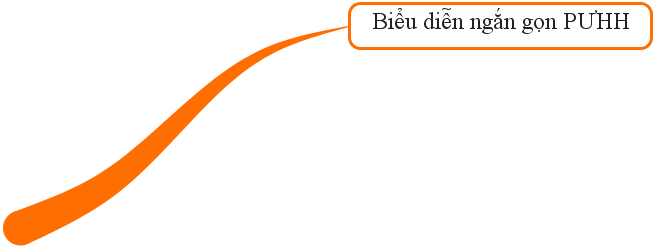 - GV: chốt kiến thức bằng bản đồ tư duy.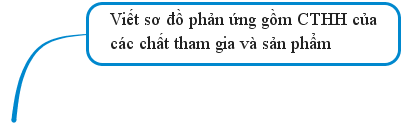 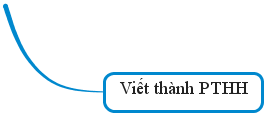 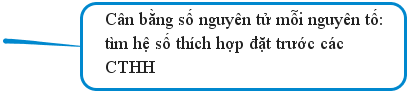 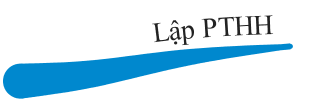 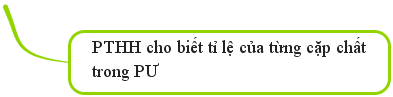 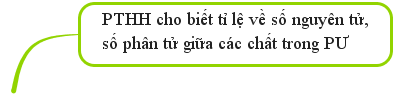 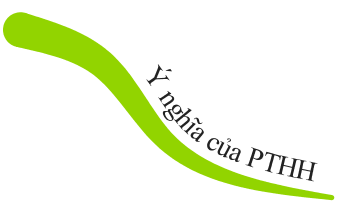 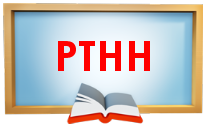 5. Dặn dò- HDVN(2 phút)  - Hoàn chỉnh bài tập 2, 3, 4, 5, 6, 7 (SGK / 57, 58)   - Chuẩn bị bài luyện tập 3:   + Ôn lại bài sự biến đổi chất    + Phản ứng hóa học    + Định luật bảo toàn khối lượng   + Các bước lập PTHH, ý nghĩa của PTHHPHIẾU HỌC TẬPBài tập 1 (PHT 1): Cho sơ đồ của các phản ứng hóa học sau:a   K +   O2     --->        K2 O                                                                     b. P2O5 + H2O  --->        H3PO4Lập PTHH và cho biết tỉ lệ số nguyên tử, số phân tử của các chất trong mỗi phản ứng ?Bài tập 2 (PHT2) (HĐ nhóm- 3 phút): Cho sơ đồ của phản ứng hóa học sau:Cu + AgNO3    --->        Ag + Cu(NO3)2a. Lập phương trình hóa học của phản ứng.b. Cho biết tỉ lệ số nguyên tử, số phân tử của các cặp chất trong phản ứng:+ Số nguyên tử Cu : Số phân tử Cu(NO3)2                = .................................................+  .........................................................................= 1 : 2+ + Số phân tử AgNO3 : Số phân tử Cu(NO3)2 = .........................................+ Số phân tử AgNO3 : số nguyên tử Ag        = ...........................................Bài tập 3 (HĐ nhóm- 4 phút):Hãy chọn hệ số và công thức hóa học thích hợp đặt vào chỗ có dấu ? trong các sơ đồ phản ứng sau và viết thành phương trình hóa học: a)  ?Cu  +   ?        →         2CuOb)   2Al   +   ?HCl      →    ?AlCl3 + 3H2c)    ?      +   ?AgNO3        →      Al(NO3)3 + 3AgHọ và tên:.................................................             Ngày: .......................................Lớp: ........................................................              Tiết....................................................................................................Hoạt động của thầyHoạt động của tròNội dungHoạt động 1: 10 phút- GV hỏi: Phương trình hóa học    3Fe  + 2O2   Fe3O4 Trong PTHH trên có bao nhiêu nguyên tử sắt tác dụng với bao nhiêu phân tử oxi và tạo thành bao nhiêu phân tử oxit sắt từ (Fe3O4)?- GV: Cho PTHH4P + 5O2                   2P2O5 Em hãy cho biết + Số nguyên tử P : số phân tử O2 : số phân tử P2O5 = ? + Em hãy cho biết tỉ lệ số nguyên tử, số phân tử của 3 cặp chất trong phản ứng : Số nguyên tử P : Số phân tử O2 =  ?Số nguyên tử P : Số phân tử P2O5 =  ?Số phân tử O2  : Số phân tử P2O5 =  ? + Theo em ngoài tỉ lệ 3 cặp chất trên thì còn tỉ lệ  của cặp chất nào nữa?- GV: nhận xét bài làm của HS, chuẩn kiến thức.- GV hỏi: Nhìn vào một phương trình hóa học em biết được những điều gì? (Ghi lại điều em vừa học được vào cột L trong sơ đồ KWL)- GV: chuẩn kiến thức- Chuyển ý: sau đây cô trò chúng ta vẫn dụng kiến thức vừa học được vào làm các bài tập.Hoạt động 2: luyện tập (17 phút)- GV: phát phiếu bài tậpBài tập 1 (PHT 1): làm việc cá nhân- GV: chữa bài của 1 -2 HS- GV: phát phiếu bài tập 2Bài tập 2 (PHT2) (HĐ nhóm- 3 phút): - Chữa bài của 1- 2 nhóm- GV: phát phiếu bài tập 3 (HĐ nhóm- 4 phút):- Chữa và chuẩn kiến thức.- HS: trả lời- HS: Làm ví dụ vào vở bài tập- HS: nêu tỉ lệ chung- HS: nêu tỉ lệ của các cặp chất- HS: nêu thêm tỉ lệ các cặp chất khác.- HS: theo dõi và chữa vào phiếu của mình.- HS: ghi điều đã biết vào cột L.- HS: làm bài tập cá nhân- 1HS nhận xét bài của bạn.- HS: Thảo luận nhóm hoàn thành phiếu học tập.- HS hoàn thành bài tập vào vở- HS: Thảo luận nhóm hoàn thành phiếu học tập.- Một nhóm lên trình bày.- Các nhóm chữa nội dung vào phiếu của mình.II. Ý nghĩa của phương trình hóa học:1. Ý nghĩa của PTHH- PTHH cho biết: + Tỉ lệ về số nguyên tử, số phân tử giữa các chất trong phản ứng. + Tỉ lệ của từng cặp chất trong phản ứng. - Tỉ lệ này bằng đúng tỉ lệ hệ số của mỗi chất trong phương trình. 2. Luyện tập*  Bài tập 1:a.  4K +   O2       →       2K2O Số nguyên tử K : số phân tử O2 : số phân tử K2O  = 4 : 1 : 2 b. P2O5 + 3H2O  →  2H3PO4Số phân tử P2O5 : số phân tử  H2O : số phân tử H3PO4 = 1 : 3 : 2*  Bài tập 2:a. Cu + 2AgNO3 → 2Ag + Cu(NO3)2b. Tỉ lệ số nguyên tử, số phân tử của các cặp chất trong phản ứng:+ Số nguyên tử Cu : Số phân tử Cu(NO3)2 = 1 : 1 + Số nguyên tử Cu: Số phân tử AgNO3 = 1 : 2  Và: Số nguyên tử Cu: Số nguyên tử Ag = 1 : 2+ Số phân tử AgNO3 : Số phân tử Cu(NO3)2 = 2 : 1 + Số phân tử AgNO3 : số nguyên tử Ag = 2 : 2 = 1:1*  Bài tập 3:a,    2Cu  +   O2       2CuO b,    2Al +  6HCl  →    2AlCl3 + 3H2c, Al  + 3AgNO3 → Al(NO3)3 + 3Ag K( Điều đã biết)W( Điều muốn biết)L(Điều học được)...................................................................................................................................................................................................................................................................................................................................................................................................................................................................................................................................................................................................................................................................................................................................................................................................................................................................................................................................................................................................................................................................................................................................................................................................................................................................................................................................................................................................................................................................................................................................................................................................................................................................................................................................................................................................................................................................................................................................................................................................................................................................................................................................................................................................................................................................................................................................................................................................................................................................................................................................................................................................................................................................................................................................................................................................................................................................................................................................................................................